PRODUCT SPOTLIGHT – GATKE HANGER BEARINGS & WEAR PRODUCTSApril 30, 2019Dear Scan-Pac Customer,Scan-Pac Manufacturing would like to highlight the effectiveness of our Gatke composite hanger bearings and wear products because of their anti-friction, lubricity, and low wearing characteristics.  Gatke hanger bearings are designed to fit standard screw conveyor machines, and the size listings are shown below.  Screw conveyors are generally used in processing industries for fine solid products such as grain, citrus, salt, sugar, and other similar products.  Gatke hanger bearings are used to align and support screw conveyor equipment.Several customers have replaced both cast iron and wood bearings with Gatke and discovered that the material offers longer life and a quiet/smooth engagement on screw conveyors.  Customers that have made this transition have praised Gatke for decreasing their maintenance cycles and improving overall up-time on their equipment.   The hanger bearings listed below are available in either 112/397 or straight 397 material.  The 112/397 material has a fiberglass ID made of 397 and a cotton phenolic ID made of our 112 material.  In addition to the sizes below, we also offer various versions of the 3 15/16” hanger bearings for the 309 series and 312 series bearings.  Hanger Bearing Standard Sizes These composite materials are made of laminated plastic material produced by impregnating fabrics with a thermosetting resin and dry lubrication compounds.  The resultant composite is manufactured under high pressure and temperature to ensure an extremely strong, impact resistant bearing material that can be manufactured to a desired shape or easily machined to specific size and tolerance requirements.  Gatke is well known in the industry and is commonly used as a replacement for bronze, Babbitt, and many steel bearings.    Gatke Material GradesProduct Pictures & ApplicationsGatke bearing materials are also excellent for use on the applications that require high compressive strength and shock load.  The outstanding mechanical properties of Gatke materials allow the bearings to operate under severe edge loading conditions.  Generally, Gatke bearings fit within the same design envelope as traditional bronze bearings. Typical applications for Gatke Bearings and Wear Products cover a wide range of industries, including:Rail and TransitConstruction EquipmentMetal Rolling Mills (Aluminum and Steel)Paper and Pulp Mills, Chemical Processing PlantsMining, Crushing, and Grinding EquipmentWater Processing PlantsMachine Press Wear GuidesSeveral OthersScan-Pac Mfg. is a manufacturer of non-asbestos friction materials and phenolic laminates for use in a wide range of industrial and oilfield applications. The company has three manufacturing locations that include two facilities in Menomonee Falls, Wisconsin and one in Magnolia, Texas. Scan-Pac employs more than 100 individuals and has proudly and successfully been in business for more than 45 years.Thanks and best regards,Jeff LicheyVP, Sales & Marketing Hanger Bearing StyleCoupling DiameterPart Number216, 16B, 316, 4161”309-175-612216, 16B, 316, 4161 ½”309-175-622216, 16B, 316, 4162”309-175-632216, 16B, 316, 4162 7/16”309-175-642216, 16B, 316, 4163”309-175-653216, 16B, 316, 4163 7/16”309-175-66319B, 219, 18B, 218, 17B, 2171”311-175-51119B, 219, 18B, 218, 17B, 2171 ½”311-175-52119B, 219, 18B, 218, 17B, 2172”311-175-53119B, 219, 18B, 218, 17B, 2172 7/16”311-175-54219B, 219, 18B, 218, 17B, 2173”311-175-55219B, 219, 18B, 218, 17B, 2173 7/16”311-175-561220, 226, 228, 2B, 26B, 28B1”312-175-412220, 226, 228, 2B, 26B, 28B1 ½”312-175-422220, 226, 228, 2B, 26B, 28B2”312-175-432220, 226, 228, 2B, 26B, 28B2 7/16”312-175-443220, 226, 228, 2B, 26B, 28B3”312-175-453220, 226, 228, 2B, 26B, 28B3 7/16”312-175-462Material Number112 (Hydrotex)113 (Grafitex)118 (Glissentex)248TC (Molytex)301 Glissentex397398DescriptionLaminated Medium Weave Cotton FabricLaminated Medium Weave Cotton Fabric with Graphite112 with laminated with TeflonLaminated Cotton Fabric with MolyLaminated Medium Weave Cotton Fabric with TeflonLaminated Glass FiberLaminated Glass Fiber with Graphite Similar to Grafitex A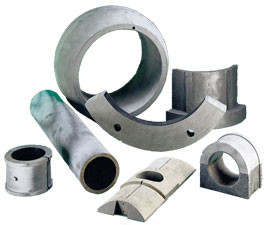 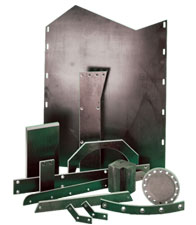 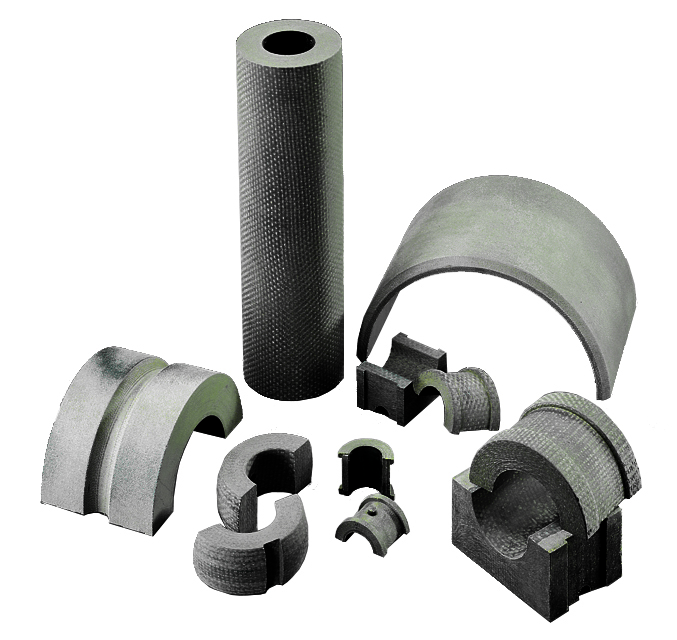 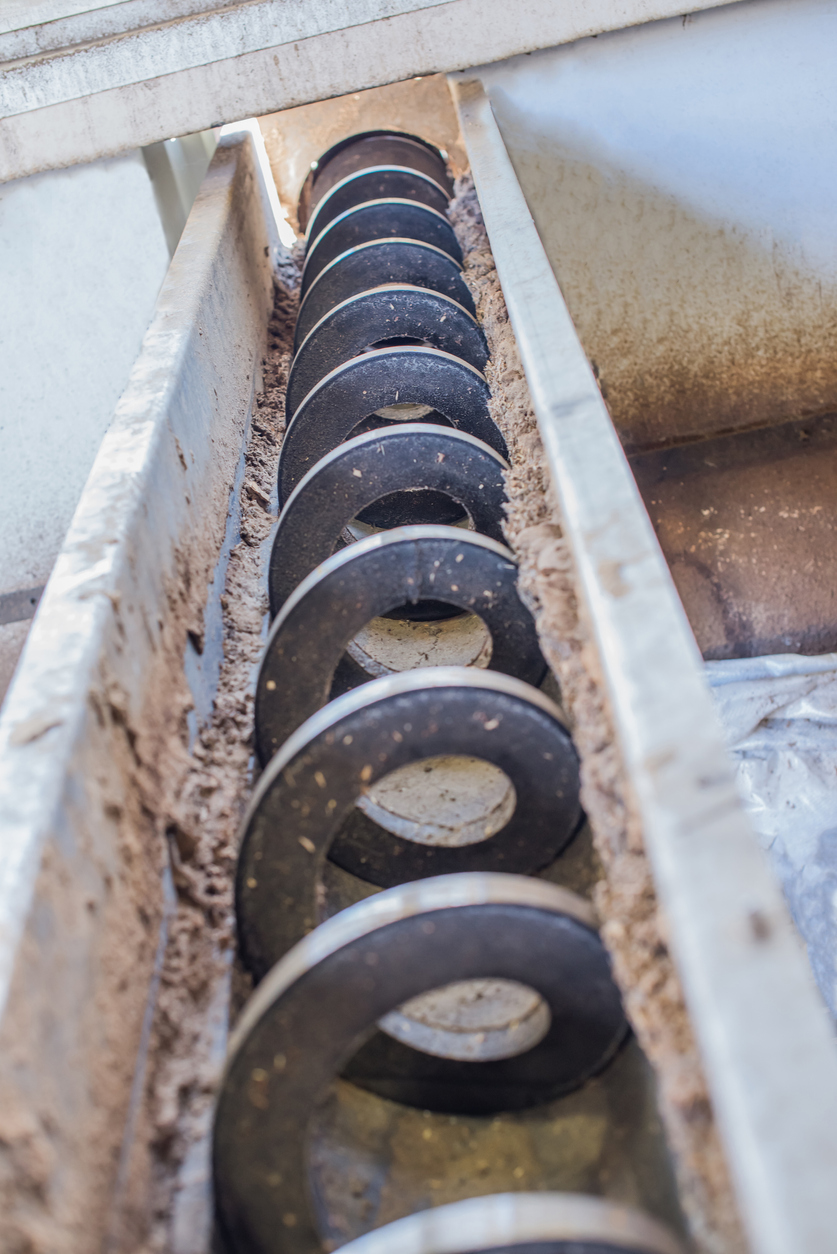 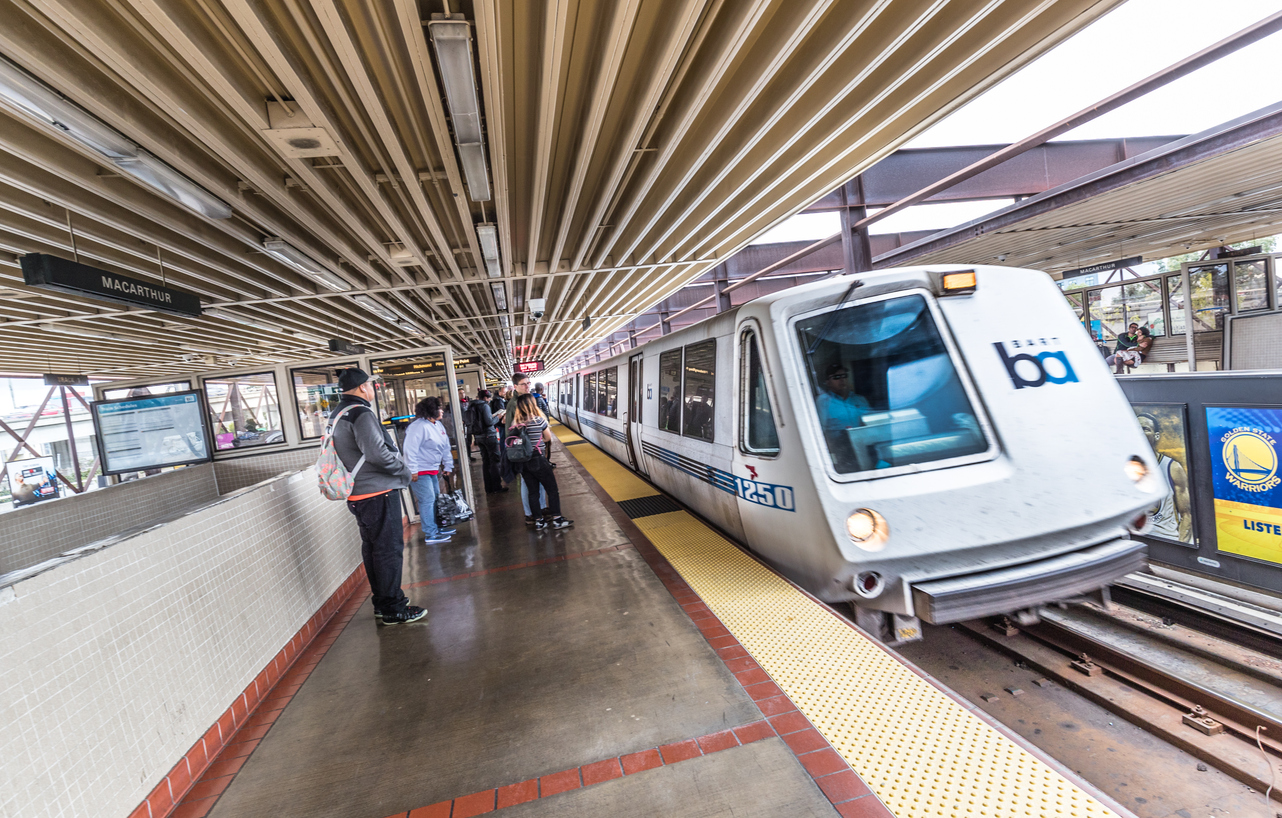 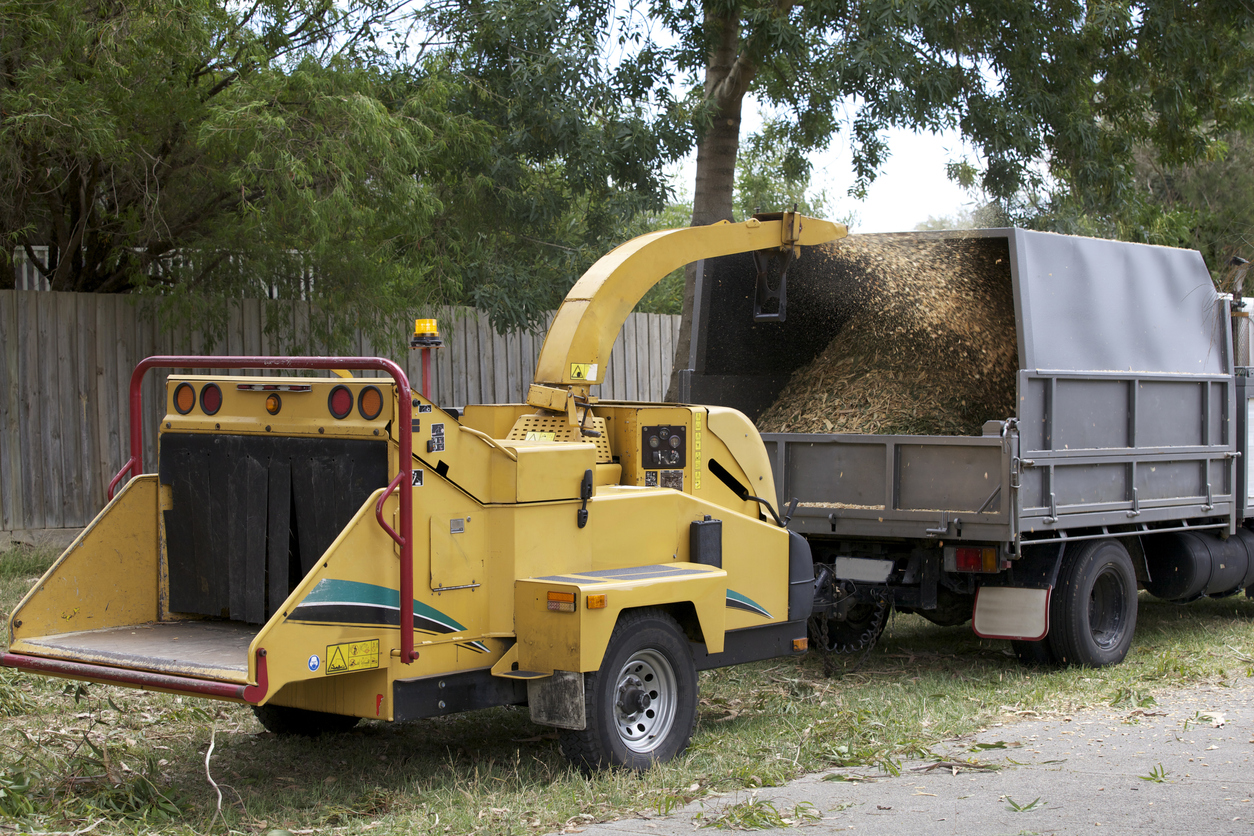 